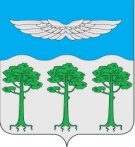 Администрация Борского сельсоветаТУРУХАНСКОГО РАЙОНАКРАСНОЯРСКОГО КРАЯО внесении дополнений в постановление администрации Борского сельсовета от 17.04.2012 № 27-п «Об определении перечня предприятий, организаций для отбывания наказаний осужденными в виде обязательных работ на территории Борского сельсовета»В соответствии со ст. 49 УК РФ «Обязательные работы», руководствуясь статьями 17,20 Устава Борского сельсовета   ПОСТАНОВЛЯЮ:1. Внести следующие дополнения в постановление администрации Борского сельсовета от 17.04.2012 № 27-п «Об определении перечня предприятий, организаций для отбывания наказаний осужденными в виде обязательных работ на территории Борского сельсовета»:- в Приложение № 1 к постановлению пункты 2, 3.2. Опубликовать Постановление в информационном бюллетене Борский вестник».3. Настоящее Постановление вступает в силу с момента подписания.И.о. главы Борского сельсовета                                                      Л.С. ЛесковаПОСТАНОВЛЕНИЕ28.04.2020 г.п. Бор№ 54-п